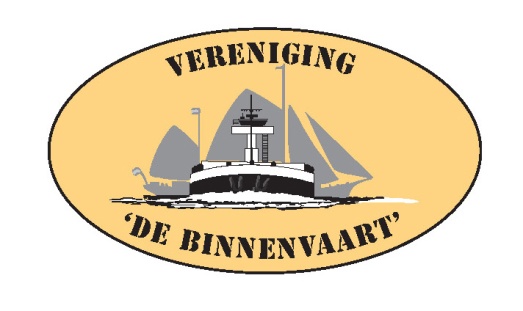 “ bijzonder”…Geachte leden en aanwezigen,Welkom allemaal bij deze 31e jaarvergadering van vereniging “De Binnenvaart”. .  .  .  .  .  .  .  .Eerst even dit: Gezien het feit dat wij nog steeds de richtlijnen van het RIVM moeten volgen, zitten wij hier nu met de groep leden op deze fantastische locatie. Het kabinet gaf eerder al wel aan dat ze vanaf vandaag de coronamaatregelen wilden versoepelen. Wij konden dus in onze voorbereidingen geen rekening houden met deze versoepelingen die misschien nu wél bekend zijn. Hopelijk zitten wij volgend jaar in ieder geval weer met zo’n 250 leden in de Biesbosch hal hiernaast? Wie zal het zeggen? Uiteraard zal later in deze vergadering onze voorzitter van de Stichting De Binnenvaart u hier meer over kunnen vertellen.Maar dat is verder niet anders dus een bijzonder hartelijk welkom aan onze aanwezige ere-leden en leden, onze vrijwilligers, onze ambassadeur, de huidige bestuursleden, regiovertegenwoordigers, genodigden, eventuele partners en de aanwezige pers. En verder iedereen natuurlijk die ik vergeten ben… 😊.Dames en Heren, Uit traditie hang ik altijd een titel aan de jaarrede, en dit jaar de 31e alweer wil ik de titel “bijzonder” meegeven! Bijzonder omdat het toch anders als anders is!  Anders omdat wij normaal gesproken b.v een aantal vrijwilligers speciaal willen bedanken vanwege hun inzet. Ik noemde deze al bij de mededelingen. Door de maatregelen schuiven wij dit gedwongen nogmaals één jaar op! Wij vergeten jullie dus niet!Toch natuurlijk weer één jaar voorbij, en alhoewel wij gebonden waren aan de bekende maatregelen hebben wij niet stil gezeten. Ondanks de maatregelen zoals de mondkapjes en 1,5 meter maatregel is er aan onze vloot hard gewerkt, en zeker in deze prachtige ruimte. U beseft het niet maar dit schip is gebouwd in 1947 en dat zou je niet zeggen als je zo om je heen kijkt. Op een prominente plek in deze ruimte komt de maquette te staan van de beroemde werf De Biesbosch uit de jaren na de Tweede wereldoorlog. Mocht u deze straks al even snel willen zien, dan is daar een mogelijkheid voor, want ze staat te pronken in de LASH-bak. Waar ook hard aan is gewerkt is onze Veerdienst 3. Er is veel aandacht en dus vrije tijd in het houtwerk gaan zitten. Ook de nodige technische werkzaamheden hebben plaatsgevonden al dan niet noodgedwongen. Echter, gevaren is er helaas niet met passagiers. Complimenten ook hier op zijn plaats voor de vrijwilligers, die vaak ook het werk mee naar huis namen om daar het e.e.a. te verwezenlijken.De Rene Siegfried waar ook aan doorgewerkt is, de LASHbak CGS 6013 met gedeeltelijke hernieuwde inrichting, de Veerdienst 3, onze schottelvlet niet te vergeten en de Marot, vormen samen dus hét Binnenvaartmuseum van “vereniging De Binnenvaart” in Dordrecht, uniek in Nederland en ver daar buiten! Ik wilde dit toch maar weer even gezegd hebben…Natuurlijk niet alleen aan boord van onze vloot, maar ook thuis of op locaties elders in het land waren onze vrijwilligers te vinden en actief voor onze vereniging. Te denken valt aan onze redactieleden die het afgelopen jaar weer de prachtige periodieken hebben weten te maken. En zeker ook onze hoofredacteur die naast deze functie ook de website runt met ondersteuning van onze secretaris, na het vertrek van de toenmalige webmaster. Wat dan o.a. aangestuurd wordt is de alom bekende link naar “De Binnenvaartschepen” of zoals wij ook zeggen de Databank. Hierop zijn heden 17.145 schepen en 80.670 foto’s afgebeeld! Op naar de 100.000 stuks Leo! Wat ook goed thuis kan is het bijwerken van de ledenadministratie. Onze secretaris werkt hier zoals bekend elke dinsdag aan, met ondersteuning van Arda. Tevens heeft onze secretaris een beleidsstuk geschreven genaamd “De Horizon dichterbij. Van 25 naar 40 jaar bestaan”. Aan de hand van hetgeen tot nu tot stand is gekomen, is het goed om vooruit te kijken en helder te maken, waar het bestuur en de vrijwilligers mee bezig zijn en voor ogen hebben. Dit beleidsstuk is overigens te vinden op onze website.Niet altijd zichtbaar, maar waar ook veel tijd in gaat zitten zijn werkzaamheden verricht door onze regiovertegenwoordigers. Dit geld ook voor onze ambassadeur, die vaak zelfs in de late avonduren voor ons aanwezig was bij o.a. raads-vergaderingen. Jos, bedankt en wij hopen nog vele jaren, want ik begreep je hebt tegenwoordig zeeën van vrije tijd, gebruik van je te kunnen blijven maken.De binnenvaart-App loopt trouwens ook gelukkig goed. Heeft u deze nog niet op uw smartphone, het is gratis te downloaden. Tot slot zoals gebruikelijk want ze verdienen het de vrijwilligers, wederom een groot "dank je wel" voor jullie bijzondere inzet dit afgelopen jaar! U weet wij zijn groot geworden door gewoon te blijven!Dank voor uw aandacht en een fijne vergadering!Ad Schroot. Voorzitter, Vereniging de Binnenvaart.